ETHICAL CLEARANCE APPLICATION FORM Please complete all the sections of this form. An incomplete application may delay the approval process. Completed forms must be submitted to the OFR for review.(signed and dated)Chair, Ethical Review CommitteeUniversity of Liberal Arts Bangladesh (ULAB)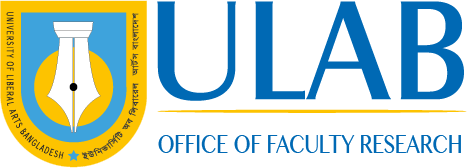 OFR 009(02)SECTION A: Title of the Project & Investigator(s)SECTION A: Title of the Project & Investigator(s)SECTION A: Title of the Project & Investigator(s)SECTION A: Title of the Project & Investigator(s)SECTION A: Title of the Project & Investigator(s)SECTION A: Title of the Project & Investigator(s)SECTION A: Title of the Project & Investigator(s)SECTION A: Title of the Project & Investigator(s)SECTION A: Title of the Project & Investigator(s)SECTION A: Title of the Project & Investigator(s)SECTION A: Title of the Project & Investigator(s)SECTION A: Title of the Project & Investigator(s)SECTION A: Title of the Project & Investigator(s)SECTION A: Title of the Project & Investigator(s)Title of the Study:Title of the Study:Title of the Study:Title of the Study:Title of the Study:Title of the Study:Title of the Study:Title of the Study:Title of the Study:Title of the Study:Title of the Study:Title of the Study:Title of the Study:Title of the Study:Research Area(s)/ KeywordsPlease mention the discipline(s)/ keywords your research can be categorized best. (i.e. Machine Learning; Cultural Studies; Business Ethics; Comparative Historiography) Research Area(s)/ KeywordsPlease mention the discipline(s)/ keywords your research can be categorized best. (i.e. Machine Learning; Cultural Studies; Business Ethics; Comparative Historiography) Research Area(s)/ KeywordsPlease mention the discipline(s)/ keywords your research can be categorized best. (i.e. Machine Learning; Cultural Studies; Business Ethics; Comparative Historiography) Research Area(s)/ KeywordsPlease mention the discipline(s)/ keywords your research can be categorized best. (i.e. Machine Learning; Cultural Studies; Business Ethics; Comparative Historiography) Research Area(s)/ KeywordsPlease mention the discipline(s)/ keywords your research can be categorized best. (i.e. Machine Learning; Cultural Studies; Business Ethics; Comparative Historiography) Research Area(s)/ KeywordsPlease mention the discipline(s)/ keywords your research can be categorized best. (i.e. Machine Learning; Cultural Studies; Business Ethics; Comparative Historiography) Research Area(s)/ KeywordsPlease mention the discipline(s)/ keywords your research can be categorized best. (i.e. Machine Learning; Cultural Studies; Business Ethics; Comparative Historiography) Research Area(s)/ KeywordsPlease mention the discipline(s)/ keywords your research can be categorized best. (i.e. Machine Learning; Cultural Studies; Business Ethics; Comparative Historiography) Research Area(s)/ KeywordsPlease mention the discipline(s)/ keywords your research can be categorized best. (i.e. Machine Learning; Cultural Studies; Business Ethics; Comparative Historiography) Research Area(s)/ KeywordsPlease mention the discipline(s)/ keywords your research can be categorized best. (i.e. Machine Learning; Cultural Studies; Business Ethics; Comparative Historiography) Research Area(s)/ KeywordsPlease mention the discipline(s)/ keywords your research can be categorized best. (i.e. Machine Learning; Cultural Studies; Business Ethics; Comparative Historiography) Research Area(s)/ KeywordsPlease mention the discipline(s)/ keywords your research can be categorized best. (i.e. Machine Learning; Cultural Studies; Business Ethics; Comparative Historiography) Research Area(s)/ KeywordsPlease mention the discipline(s)/ keywords your research can be categorized best. (i.e. Machine Learning; Cultural Studies; Business Ethics; Comparative Historiography) Research Area(s)/ KeywordsPlease mention the discipline(s)/ keywords your research can be categorized best. (i.e. Machine Learning; Cultural Studies; Business Ethics; Comparative Historiography) Primary Investigator's DetailsPrimary Investigator's DetailsPrimary Investigator's DetailsPrimary Investigator's DetailsPrimary Investigator's DetailsPrimary Investigator's DetailsPrimary Investigator's DetailsPrimary Investigator's DetailsPrimary Investigator's DetailsPrimary Investigator's DetailsPrimary Investigator's DetailsPrimary Investigator's DetailsPrimary Investigator's DetailsPrimary Investigator's DetailsTitle Prof.    Dr. Mr.     Ms. Prof.    Dr. Mr.     Ms.First NameLast NameLast NameDepartmentDepartmentDesignation  Designation  Designation  EmailEmailContact No.  Contact No.  Contact No.  Research Location and DurationResearch Location and DurationResearch Location and DurationResearch Location and DurationResearch Location and DurationResearch Location and DurationResearch Location and DurationResearch Location and DurationResearch Location and DurationResearch Location and DurationResearch Location and DurationResearch Location and DurationResearch Location and DurationResearch Location and DurationResearch location/population(s)Research location/population(s)Research location/population(s)Research location/population(s)Research location/population(s)Research start dateResearch start dateResearch start dateResearch start dateResearch start dateResearch end dateResearch end dateResearch end dateResearch end dateResearch end dateApproximate durationApproximate durationApproximate durationApproximate durationApproximate durationSECTION B - Research detailsSECTION B - Research detailsSECTION B - Research detailsSECTION B - Research detailsSECTION B - Research detailsSECTION B - Research detailsSECTION B - Research detailsSECTION B - Research detailsSECTION B - Research detailsSECTION B - Research detailsSECTION B - Research detailsSECTION B - Research detailsSECTION B - Research detailsSECTION B - Research detailsIntroduction & Research BackgroundPlease briefly introduce your topic in layman's term along with its academic significance and practical implications (if any) (300 Words)Introduction & Research BackgroundPlease briefly introduce your topic in layman's term along with its academic significance and practical implications (if any) (300 Words)Introduction & Research BackgroundPlease briefly introduce your topic in layman's term along with its academic significance and practical implications (if any) (300 Words)Introduction & Research BackgroundPlease briefly introduce your topic in layman's term along with its academic significance and practical implications (if any) (300 Words)Introduction & Research BackgroundPlease briefly introduce your topic in layman's term along with its academic significance and practical implications (if any) (300 Words)Introduction & Research BackgroundPlease briefly introduce your topic in layman's term along with its academic significance and practical implications (if any) (300 Words)Introduction & Research BackgroundPlease briefly introduce your topic in layman's term along with its academic significance and practical implications (if any) (300 Words)Introduction & Research BackgroundPlease briefly introduce your topic in layman's term along with its academic significance and practical implications (if any) (300 Words)Introduction & Research BackgroundPlease briefly introduce your topic in layman's term along with its academic significance and practical implications (if any) (300 Words)Introduction & Research BackgroundPlease briefly introduce your topic in layman's term along with its academic significance and practical implications (if any) (300 Words)Introduction & Research BackgroundPlease briefly introduce your topic in layman's term along with its academic significance and practical implications (if any) (300 Words)Introduction & Research BackgroundPlease briefly introduce your topic in layman's term along with its academic significance and practical implications (if any) (300 Words)Introduction & Research BackgroundPlease briefly introduce your topic in layman's term along with its academic significance and practical implications (if any) (300 Words)Introduction & Research BackgroundPlease briefly introduce your topic in layman's term along with its academic significance and practical implications (if any) (300 Words)Research Design & Quantification Research Design & Quantification Research Design & Quantification Research Design & Quantification Research Design & Quantification Research Design & Quantification Research Design & Quantification Research Design & Quantification Research Design & Quantification Research Design & Quantification Research Design & Quantification Research Design & Quantification Research Design & Quantification Research Design & Quantification Research Design Research Design Research Design QualitativeQuantitativeMixed methodsQualitativeQuantitativeMixed methodsQualitativeQuantitativeMixed methodsQualitativeQuantitativeMixed methodsOthers. (Please Specify) …Others. (Please Specify) …Others. (Please Specify) …Others. (Please Specify) …Others. (Please Specify) …Others. (Please Specify) …Others. (Please Specify) …Data collection procedure (please pick all that apply) Data collection procedure (please pick all that apply) Data collection procedure (please pick all that apply) Questionnaires/ Survey Document analysisArchival researchSemi-structured interviewsOpen-ended interviewsQuestionnaires/ Survey Document analysisArchival researchSemi-structured interviewsOpen-ended interviewsQuestionnaires/ Survey Document analysisArchival researchSemi-structured interviewsOpen-ended interviewsQuestionnaires/ Survey Document analysisArchival researchSemi-structured interviewsOpen-ended interviewsNon-participatory observation/ NotesParticipatory observation/ NotesExperimentalFGDs and PRAsOthers. (Please Specify)Non-participatory observation/ NotesParticipatory observation/ NotesExperimentalFGDs and PRAsOthers. (Please Specify)Non-participatory observation/ NotesParticipatory observation/ NotesExperimentalFGDs and PRAsOthers. (Please Specify)Non-participatory observation/ NotesParticipatory observation/ NotesExperimentalFGDs and PRAsOthers. (Please Specify)Non-participatory observation/ NotesParticipatory observation/ NotesExperimentalFGDs and PRAsOthers. (Please Specify)Non-participatory observation/ NotesParticipatory observation/ NotesExperimentalFGDs and PRAsOthers. (Please Specify)Non-participatory observation/ NotesParticipatory observation/ NotesExperimentalFGDs and PRAsOthers. (Please Specify)Sample detailsSample detailsSample detailsApproximate numberApproximate numberApproximate numberApproximate numberApproximate numberApproximate numberSample detailsSample detailsSample detailsWhere will participants be recruited from?Where will participants be recruited from?Where will participants be recruited from?Where will participants be recruited from?Where will participants be recruited from?Where will participants be recruited from?Sample detailsSample detailsSample detailsInclusion criteriaInclusion criteriaInclusion criteriaInclusion criteriaInclusion criteriaInclusion criteriaSample detailsSample detailsSample detailsExclusion criteriaExclusion criteriaExclusion criteriaExclusion criteriaExclusion criteriaExclusion criteriaSample detailsSample detailsSample detailsWill participants be remunerated, and if so in what form?Will participants be remunerated, and if so in what form?Will participants be remunerated, and if so in what form?Will participants be remunerated, and if so in what form?Will participants be remunerated, and if so in what form?Will participants be remunerated, and if so in what form?Research Funding Source(s)Research Funding Source(s)Research Funding Source(s)Internal ExternalBoth (Please Specify)Internal ExternalBoth (Please Specify)Internal ExternalBoth (Please Specify)Internal ExternalBoth (Please Specify)Internal ExternalBoth (Please Specify)Internal ExternalBoth (Please Specify)Internal ExternalBoth (Please Specify)Internal ExternalBoth (Please Specify)Internal ExternalBoth (Please Specify)Internal ExternalBoth (Please Specify)Internal ExternalBoth (Please Specify)CollaborationCollaborationCollaborationCollaborationCollaborationCollaborationCollaborationCollaborationCollaborationCollaborationCollaborationCollaborationCollaborationCollaborationIs the co-investigator(s) of the proposed research affiliated with a different institution?Is the co-investigator(s) of the proposed research affiliated with a different institution?Is the co-investigator(s) of the proposed research affiliated with a different institution?Is the co-investigator(s) of the proposed research affiliated with a different institution?Is the co-investigator(s) of the proposed research affiliated with a different institution?Is the co-investigator(s) of the proposed research affiliated with a different institution?NoYes (Please Specify) NoYes (Please Specify) NoYes (Please Specify) NoYes (Please Specify) NoYes (Please Specify) NoYes (Please Specify) NoYes (Please Specify) NoYes (Please Specify) Does this research project have any prospect to get additional support from sources other than ULAB Research Grant?Does this research project have any prospect to get additional support from sources other than ULAB Research Grant?Does this research project have any prospect to get additional support from sources other than ULAB Research Grant?Does this research project have any prospect to get additional support from sources other than ULAB Research Grant?Does this research project have any prospect to get additional support from sources other than ULAB Research Grant?Does this research project have any prospect to get additional support from sources other than ULAB Research Grant?NoYes (Please Specify) NoYes (Please Specify) NoYes (Please Specify) NoYes (Please Specify) NoYes (Please Specify) NoYes (Please Specify) NoYes (Please Specify) NoYes (Please Specify) Conflict of InterestConflict of InterestConflict of InterestConflict of InterestConflict of InterestConflict of InterestNoYes (Please Specify)NoYes (Please Specify)NoYes (Please Specify)NoYes (Please Specify)NoYes (Please Specify)NoYes (Please Specify)NoYes (Please Specify)NoYes (Please Specify)Are there any anticipated inducements for participation (e.g. monetary payment), or costs to be borne by subjects (e.g. travel costs)?Are there any anticipated inducements for participation (e.g. monetary payment), or costs to be borne by subjects (e.g. travel costs)?Are there any anticipated inducements for participation (e.g. monetary payment), or costs to be borne by subjects (e.g. travel costs)?Are there any anticipated inducements for participation (e.g. monetary payment), or costs to be borne by subjects (e.g. travel costs)?Are there any anticipated inducements for participation (e.g. monetary payment), or costs to be borne by subjects (e.g. travel costs)?Are there any anticipated inducements for participation (e.g. monetary payment), or costs to be borne by subjects (e.g. travel costs)?NoYes (Please Specify)NoYes (Please Specify)NoYes (Please Specify)NoYes (Please Specify)NoYes (Please Specify)NoYes (Please Specify)NoYes (Please Specify)NoYes (Please Specify)SECTION C - Obtaining free and informed consentSECTION C - Obtaining free and informed consentSECTION C - Obtaining free and informed consentSECTION C - Obtaining free and informed consentSECTION C - Obtaining free and informed consentSECTION C - Obtaining free and informed consentSECTION C - Obtaining free and informed consentSECTION C - Obtaining free and informed consentSECTION C - Obtaining free and informed consentSECTION C - Obtaining free and informed consentSECTION C - Obtaining free and informed consentSECTION C - Obtaining free and informed consentSECTION C - Obtaining free and informed consentSECTION C - Obtaining free and informed consentInformed Consent Informed Consent Informed Consent Informed consent will be obtained and documentedInformed consent will be obtained, however requested for documentation waiver. Please provide details as attachment.Informed consent will be obtained and documentedInformed consent will be obtained, however requested for documentation waiver. Please provide details as attachment.Informed consent will be obtained and documentedInformed consent will be obtained, however requested for documentation waiver. Please provide details as attachment.Informed consent will be obtained and documentedInformed consent will be obtained, however requested for documentation waiver. Please provide details as attachment.Informed consent will be obtained and documentedInformed consent will be obtained, however requested for documentation waiver. Please provide details as attachment.Informed consent will be obtained and documentedInformed consent will be obtained, however requested for documentation waiver. Please provide details as attachment.Informed consent will be obtained and documentedInformed consent will be obtained, however requested for documentation waiver. Please provide details as attachment.Informed consent will be obtained and documentedInformed consent will be obtained, however requested for documentation waiver. Please provide details as attachment.Informed consent will be obtained and documentedInformed consent will be obtained, however requested for documentation waiver. Please provide details as attachment.Informed consent will be obtained and documentedInformed consent will be obtained, however requested for documentation waiver. Please provide details as attachment.Informed consent will be obtained and documentedInformed consent will be obtained, however requested for documentation waiver. Please provide details as attachment.Do participants fall into one of the following special groups? [If YES, please provide details on how would you proceed]Do participants fall into one of the following special groups? [If YES, please provide details on how would you proceed]Do participants fall into one of the following special groups? [If YES, please provide details on how would you proceed]Children/ Legal Minors (under 18 years)People with learning and communication difficultiesPatientsPeople in custodyIndigenous community/ minority ethnic/religious groupsPeople engaged in illegal activities (e.g. drug takers)People otherwise incapable of giving informed consentChildren/ Legal Minors (under 18 years)People with learning and communication difficultiesPatientsPeople in custodyIndigenous community/ minority ethnic/religious groupsPeople engaged in illegal activities (e.g. drug takers)People otherwise incapable of giving informed consentChildren/ Legal Minors (under 18 years)People with learning and communication difficultiesPatientsPeople in custodyIndigenous community/ minority ethnic/religious groupsPeople engaged in illegal activities (e.g. drug takers)People otherwise incapable of giving informed consentChildren/ Legal Minors (under 18 years)People with learning and communication difficultiesPatientsPeople in custodyIndigenous community/ minority ethnic/religious groupsPeople engaged in illegal activities (e.g. drug takers)People otherwise incapable of giving informed consentChildren/ Legal Minors (under 18 years)People with learning and communication difficultiesPatientsPeople in custodyIndigenous community/ minority ethnic/religious groupsPeople engaged in illegal activities (e.g. drug takers)People otherwise incapable of giving informed consentChildren/ Legal Minors (under 18 years)People with learning and communication difficultiesPatientsPeople in custodyIndigenous community/ minority ethnic/religious groupsPeople engaged in illegal activities (e.g. drug takers)People otherwise incapable of giving informed consentChildren/ Legal Minors (under 18 years)People with learning and communication difficultiesPatientsPeople in custodyIndigenous community/ minority ethnic/religious groupsPeople engaged in illegal activities (e.g. drug takers)People otherwise incapable of giving informed consentChildren/ Legal Minors (under 18 years)People with learning and communication difficultiesPatientsPeople in custodyIndigenous community/ minority ethnic/religious groupsPeople engaged in illegal activities (e.g. drug takers)People otherwise incapable of giving informed consentChildren/ Legal Minors (under 18 years)People with learning and communication difficultiesPatientsPeople in custodyIndigenous community/ minority ethnic/religious groupsPeople engaged in illegal activities (e.g. drug takers)People otherwise incapable of giving informed consentChildren/ Legal Minors (under 18 years)People with learning and communication difficultiesPatientsPeople in custodyIndigenous community/ minority ethnic/religious groupsPeople engaged in illegal activities (e.g. drug takers)People otherwise incapable of giving informed consentChildren/ Legal Minors (under 18 years)People with learning and communication difficultiesPatientsPeople in custodyIndigenous community/ minority ethnic/religious groupsPeople engaged in illegal activities (e.g. drug takers)People otherwise incapable of giving informed consentParticipant’s general InformationParticipant’s general InformationParticipant’s general InformationParticipant’s general InformationParticipant’s general InformationParticipant’s general InformationParticipant’s general InformationParticipant’s general InformationParticipant’s general InformationParticipant’s general InformationParticipant’s general InformationParticipant’s general InformationYESNOWill you inform participants that their participation is voluntary? Will you inform participants that their participation is voluntary? Will you inform participants that their participation is voluntary? Will you inform participants that their participation is voluntary? Will you inform participants that their participation is voluntary? Will you inform participants that their participation is voluntary? Will you inform participants that their participation is voluntary? Will you inform participants that their participation is voluntary? Will you inform participants that their participation is voluntary? Will you inform participants that their participation is voluntary? Will you inform participants that their participation is voluntary? Will you inform participants that their participation is voluntary? Will you inform participants that they may withdraw from the research at any time and for any reason? Will you inform participants that they may withdraw from the research at any time and for any reason? Will you inform participants that they may withdraw from the research at any time and for any reason? Will you inform participants that they may withdraw from the research at any time and for any reason? Will you inform participants that they may withdraw from the research at any time and for any reason? Will you inform participants that they may withdraw from the research at any time and for any reason? Will you inform participants that they may withdraw from the research at any time and for any reason? Will you inform participants that they may withdraw from the research at any time and for any reason? Will you inform participants that they may withdraw from the research at any time and for any reason? Will you inform participants that they may withdraw from the research at any time and for any reason? Will you inform participants that they may withdraw from the research at any time and for any reason? Will you inform participants that they may withdraw from the research at any time and for any reason? Will you inform participants that their data will be treated with full confidentiality and that, if published, it will not be identifiable as theirs? Will you inform participants that their data will be treated with full confidentiality and that, if published, it will not be identifiable as theirs? Will you inform participants that their data will be treated with full confidentiality and that, if published, it will not be identifiable as theirs? Will you inform participants that their data will be treated with full confidentiality and that, if published, it will not be identifiable as theirs? Will you inform participants that their data will be treated with full confidentiality and that, if published, it will not be identifiable as theirs? Will you inform participants that their data will be treated with full confidentiality and that, if published, it will not be identifiable as theirs? Will you inform participants that their data will be treated with full confidentiality and that, if published, it will not be identifiable as theirs? Will you inform participants that their data will be treated with full confidentiality and that, if published, it will not be identifiable as theirs? Will you inform participants that their data will be treated with full confidentiality and that, if published, it will not be identifiable as theirs? Will you inform participants that their data will be treated with full confidentiality and that, if published, it will not be identifiable as theirs? Will you inform participants that their data will be treated with full confidentiality and that, if published, it will not be identifiable as theirs? Will you inform participants that their data will be treated with full confidentiality and that, if published, it will not be identifiable as theirs? Will you provide an information sheet that will include the contact details of the researcher/team? Will you provide an information sheet that will include the contact details of the researcher/team? Will you provide an information sheet that will include the contact details of the researcher/team? Will you provide an information sheet that will include the contact details of the researcher/team? Will you provide an information sheet that will include the contact details of the researcher/team? Will you provide an information sheet that will include the contact details of the researcher/team? Will you provide an information sheet that will include the contact details of the researcher/team? Will you provide an information sheet that will include the contact details of the researcher/team? Will you provide an information sheet that will include the contact details of the researcher/team? Will you provide an information sheet that will include the contact details of the researcher/team? Will you provide an information sheet that will include the contact details of the researcher/team? Will you provide an information sheet that will include the contact details of the researcher/team? Will you debrief participants at the end of their participation (i.e., give them an explanation of the study and its aims and hypotheses)? Will you debrief participants at the end of their participation (i.e., give them an explanation of the study and its aims and hypotheses)? Will you debrief participants at the end of their participation (i.e., give them an explanation of the study and its aims and hypotheses)? Will you debrief participants at the end of their participation (i.e., give them an explanation of the study and its aims and hypotheses)? Will you debrief participants at the end of their participation (i.e., give them an explanation of the study and its aims and hypotheses)? Will you debrief participants at the end of their participation (i.e., give them an explanation of the study and its aims and hypotheses)? Will you debrief participants at the end of their participation (i.e., give them an explanation of the study and its aims and hypotheses)? Will you debrief participants at the end of their participation (i.e., give them an explanation of the study and its aims and hypotheses)? Will you debrief participants at the end of their participation (i.e., give them an explanation of the study and its aims and hypotheses)? Will you debrief participants at the end of their participation (i.e., give them an explanation of the study and its aims and hypotheses)? Will you debrief participants at the end of their participation (i.e., give them an explanation of the study and its aims and hypotheses)? Will you debrief participants at the end of their participation (i.e., give them an explanation of the study and its aims and hypotheses)? If using a questionnaire, will you give participants the option of omitting questions that they do not want to answer? If using a questionnaire, will you give participants the option of omitting questions that they do not want to answer? If using a questionnaire, will you give participants the option of omitting questions that they do not want to answer? If using a questionnaire, will you give participants the option of omitting questions that they do not want to answer? If using a questionnaire, will you give participants the option of omitting questions that they do not want to answer? If using a questionnaire, will you give participants the option of omitting questions that they do not want to answer? If using a questionnaire, will you give participants the option of omitting questions that they do not want to answer? If using a questionnaire, will you give participants the option of omitting questions that they do not want to answer? If using a questionnaire, will you give participants the option of omitting questions that they do not want to answer? If using a questionnaire, will you give participants the option of omitting questions that they do not want to answer? If using a questionnaire, will you give participants the option of omitting questions that they do not want to answer? If using a questionnaire, will you give participants the option of omitting questions that they do not want to answer? If an experiment, will you describe the main experimental procedures to participants in advance, so that they are informed about what to expect? If an experiment, will you describe the main experimental procedures to participants in advance, so that they are informed about what to expect? If an experiment, will you describe the main experimental procedures to participants in advance, so that they are informed about what to expect? If an experiment, will you describe the main experimental procedures to participants in advance, so that they are informed about what to expect? If an experiment, will you describe the main experimental procedures to participants in advance, so that they are informed about what to expect? If an experiment, will you describe the main experimental procedures to participants in advance, so that they are informed about what to expect? If an experiment, will you describe the main experimental procedures to participants in advance, so that they are informed about what to expect? If an experiment, will you describe the main experimental procedures to participants in advance, so that they are informed about what to expect? If an experiment, will you describe the main experimental procedures to participants in advance, so that they are informed about what to expect? If an experiment, will you describe the main experimental procedures to participants in advance, so that they are informed about what to expect? If an experiment, will you describe the main experimental procedures to participants in advance, so that they are informed about what to expect? If an experiment, will you describe the main experimental procedures to participants in advance, so that they are informed about what to expect? If the research is observational, will you ask participants for their consent to being observed? If the research is observational, will you ask participants for their consent to being observed? If the research is observational, will you ask participants for their consent to being observed? If the research is observational, will you ask participants for their consent to being observed? If the research is observational, will you ask participants for their consent to being observed? If the research is observational, will you ask participants for their consent to being observed? If the research is observational, will you ask participants for their consent to being observed? If the research is observational, will you ask participants for their consent to being observed? If the research is observational, will you ask participants for their consent to being observed? If the research is observational, will you ask participants for their consent to being observed? If the research is observational, will you ask participants for their consent to being observed? If the research is observational, will you ask participants for their consent to being observed? SECTION D - Confidentiality and Data storageSECTION D - Confidentiality and Data storageSECTION D - Confidentiality and Data storageSECTION D - Confidentiality and Data storageSECTION D - Confidentiality and Data storageSECTION D - Confidentiality and Data storageSECTION D - Confidentiality and Data storageSECTION D - Confidentiality and Data storageSECTION D - Confidentiality and Data storageSECTION D - Confidentiality and Data storageSECTION D - Confidentiality and Data storageSECTION D - Confidentiality and Data storageSECTION D - Confidentiality and Data storageSECTION D - Confidentiality and Data storageSpecify your plans on how you will protect the confidentiality of the data collected, and protect against risks of breach of confidentiality or invasion of privacy.  (For example, where will paper files and/or electronic data be stored? What security measures will be applied in each situation? Specify your plans for de-identifying or maintaining anonymity of the data, especially if audio/video recordings or images will be collected; Specify procedures for data sharing with entities external to ULAB; Provide a timetable and methods for destroying the data) (300 Words)Specify your plans on how you will protect the confidentiality of the data collected, and protect against risks of breach of confidentiality or invasion of privacy.  (For example, where will paper files and/or electronic data be stored? What security measures will be applied in each situation? Specify your plans for de-identifying or maintaining anonymity of the data, especially if audio/video recordings or images will be collected; Specify procedures for data sharing with entities external to ULAB; Provide a timetable and methods for destroying the data) (300 Words)Specify your plans on how you will protect the confidentiality of the data collected, and protect against risks of breach of confidentiality or invasion of privacy.  (For example, where will paper files and/or electronic data be stored? What security measures will be applied in each situation? Specify your plans for de-identifying or maintaining anonymity of the data, especially if audio/video recordings or images will be collected; Specify procedures for data sharing with entities external to ULAB; Provide a timetable and methods for destroying the data) (300 Words)Specify your plans on how you will protect the confidentiality of the data collected, and protect against risks of breach of confidentiality or invasion of privacy.  (For example, where will paper files and/or electronic data be stored? What security measures will be applied in each situation? Specify your plans for de-identifying or maintaining anonymity of the data, especially if audio/video recordings or images will be collected; Specify procedures for data sharing with entities external to ULAB; Provide a timetable and methods for destroying the data) (300 Words)Specify your plans on how you will protect the confidentiality of the data collected, and protect against risks of breach of confidentiality or invasion of privacy.  (For example, where will paper files and/or electronic data be stored? What security measures will be applied in each situation? Specify your plans for de-identifying or maintaining anonymity of the data, especially if audio/video recordings or images will be collected; Specify procedures for data sharing with entities external to ULAB; Provide a timetable and methods for destroying the data) (300 Words)Specify your plans on how you will protect the confidentiality of the data collected, and protect against risks of breach of confidentiality or invasion of privacy.  (For example, where will paper files and/or electronic data be stored? What security measures will be applied in each situation? Specify your plans for de-identifying or maintaining anonymity of the data, especially if audio/video recordings or images will be collected; Specify procedures for data sharing with entities external to ULAB; Provide a timetable and methods for destroying the data) (300 Words)Specify your plans on how you will protect the confidentiality of the data collected, and protect against risks of breach of confidentiality or invasion of privacy.  (For example, where will paper files and/or electronic data be stored? What security measures will be applied in each situation? Specify your plans for de-identifying or maintaining anonymity of the data, especially if audio/video recordings or images will be collected; Specify procedures for data sharing with entities external to ULAB; Provide a timetable and methods for destroying the data) (300 Words)Specify your plans on how you will protect the confidentiality of the data collected, and protect against risks of breach of confidentiality or invasion of privacy.  (For example, where will paper files and/or electronic data be stored? What security measures will be applied in each situation? Specify your plans for de-identifying or maintaining anonymity of the data, especially if audio/video recordings or images will be collected; Specify procedures for data sharing with entities external to ULAB; Provide a timetable and methods for destroying the data) (300 Words)Specify your plans on how you will protect the confidentiality of the data collected, and protect against risks of breach of confidentiality or invasion of privacy.  (For example, where will paper files and/or electronic data be stored? What security measures will be applied in each situation? Specify your plans for de-identifying or maintaining anonymity of the data, especially if audio/video recordings or images will be collected; Specify procedures for data sharing with entities external to ULAB; Provide a timetable and methods for destroying the data) (300 Words)Specify your plans on how you will protect the confidentiality of the data collected, and protect against risks of breach of confidentiality or invasion of privacy.  (For example, where will paper files and/or electronic data be stored? What security measures will be applied in each situation? Specify your plans for de-identifying or maintaining anonymity of the data, especially if audio/video recordings or images will be collected; Specify procedures for data sharing with entities external to ULAB; Provide a timetable and methods for destroying the data) (300 Words)Specify your plans on how you will protect the confidentiality of the data collected, and protect against risks of breach of confidentiality or invasion of privacy.  (For example, where will paper files and/or electronic data be stored? What security measures will be applied in each situation? Specify your plans for de-identifying or maintaining anonymity of the data, especially if audio/video recordings or images will be collected; Specify procedures for data sharing with entities external to ULAB; Provide a timetable and methods for destroying the data) (300 Words)Specify your plans on how you will protect the confidentiality of the data collected, and protect against risks of breach of confidentiality or invasion of privacy.  (For example, where will paper files and/or electronic data be stored? What security measures will be applied in each situation? Specify your plans for de-identifying or maintaining anonymity of the data, especially if audio/video recordings or images will be collected; Specify procedures for data sharing with entities external to ULAB; Provide a timetable and methods for destroying the data) (300 Words)Specify your plans on how you will protect the confidentiality of the data collected, and protect against risks of breach of confidentiality or invasion of privacy.  (For example, where will paper files and/or electronic data be stored? What security measures will be applied in each situation? Specify your plans for de-identifying or maintaining anonymity of the data, especially if audio/video recordings or images will be collected; Specify procedures for data sharing with entities external to ULAB; Provide a timetable and methods for destroying the data) (300 Words)Specify your plans on how you will protect the confidentiality of the data collected, and protect against risks of breach of confidentiality or invasion of privacy.  (For example, where will paper files and/or electronic data be stored? What security measures will be applied in each situation? Specify your plans for de-identifying or maintaining anonymity of the data, especially if audio/video recordings or images will be collected; Specify procedures for data sharing with entities external to ULAB; Provide a timetable and methods for destroying the data) (300 Words)Data security for storage and transmission.  Select all that apply:Data security for storage and transmission.  Select all that apply:Data security for storage and transmission.  Select all that apply:Data security for storage and transmission.  Select all that apply:Data security for storage and transmission.  Select all that apply:Data security for storage and transmission.  Select all that apply:Data security for storage and transmission.  Select all that apply:Data security for storage and transmission.  Select all that apply:Data security for storage and transmission.  Select all that apply:Data security for storage and transmission.  Select all that apply:Data security for storage and transmission.  Select all that apply:Data security for storage and transmission.  Select all that apply:Data security for storage and transmission.  Select all that apply:Data security for storage and transmission.  Select all that apply:For electronic data:For electronic data:For hardcopy data (including specimens, tapes etc.)For hardcopy data (including specimens, tapes etc.)Secure network: YES  NOData de-identified by research team: YES  NOPassword access: YES  NOLocked office: YES  NOEncryption: YES  NOLocked cabinet: YES  NOPortable storage: (e.g. laptop, flash drive) YES  NOData coded by research team with master list secured and kept separately: YES  NOOther: (provide detail below) YES  NOOther: (provide detail below) YES  NOPlease provide details: Please provide details: Please provide details: Please provide details: SECTION E - Data analysis and outcomesSECTION E - Data analysis and outcomesData Analysis in the Study  How will the data be evaluated?  Where and by whom will data analysis be performed? Are research assistants adequately trained and experienced to manage the type of data being collected? Please provide detailsData Analysis in the Study  How will the data be evaluated?  Where and by whom will data analysis be performed? Are research assistants adequately trained and experienced to manage the type of data being collected? Please provide detailsPotential Risks of the Study Describe all relevant risks (e.g., psychological, cultural, privacy, confidentiality), and a description of the procedures in place to minimize risks or to provide counselling or referral for those in distress. Describe any risks to communities (e.g. stigmatization, discrimination etc.) Consider consulting any groups that may be affected by the research to assess the risk of negative impacts such as stigmatization and discrimination.Potential Risks of the Study Describe all relevant risks (e.g., psychological, cultural, privacy, confidentiality), and a description of the procedures in place to minimize risks or to provide counselling or referral for those in distress. Describe any risks to communities (e.g. stigmatization, discrimination etc.) Consider consulting any groups that may be affected by the research to assess the risk of negative impacts such as stigmatization and discrimination.SECTION F - List of attached documentsSECTION F - List of attached documentsResearch proposal🗸 YesNoCopy of all data collection instruments, including survey questionnaire, interview questions, etc.🗸 YesNoCopy of all consent and information forms, including translated forms, as appropriateYesNoCopy of any ethical approval for co-investigators external to ULAB, or collaborative institutionsYesNoCopy of human subjects’ research completion reportsYesNoAny other relevant documentationYesNoSECTION G - DeclarationSECTION G - DeclarationI certify that each of the co-investigators has accepted their role in this project.I agree to a continuing exchange of information with the OFR and to obtain approval before making any changes or additions to the project.  I agree to report promptly to the OFR all unanticipated problems or serious adverse events involving risk to human subjects.Signature of PI:		  							      Date: I certify that each of the co-investigators has accepted their role in this project.I agree to a continuing exchange of information with the OFR and to obtain approval before making any changes or additions to the project.  I agree to report promptly to the OFR all unanticipated problems or serious adverse events involving risk to human subjects.Signature of PI:		  							      Date: OFFICE USE ONLYDate receivedDate PI notifiedDate checked and acceptedDate of change notificationDate(s) of committee reviewDate committee approvedIs demographic information collected with cultural sensitivity?  Yes     No    N/AIs the consent requirement waived?  Yes     No    N/AIs documentation of the consent process waived?  Yes     No    N/ADoes the application meet ethical clearance requirements?  Yes     No   Detail of any additional information required?  Yes     No   Revisions required?  Yes     No   Type of Approval:ApprovedApproved with modification Denied Deferred 